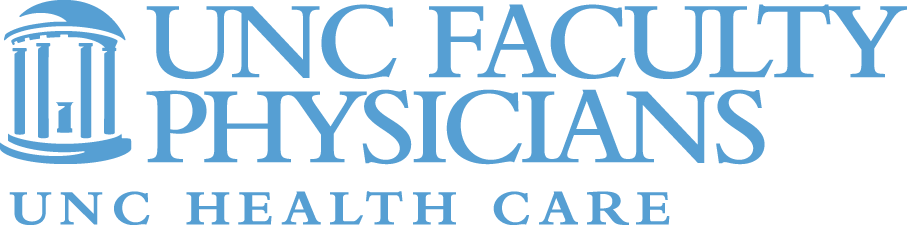 Please make checks payable to:UNC Faculty PhysiciansC/O General Accounting OfficePO Box 1250Chapel Hill, NC 27514Bill To: Name/Company NameAttention toAddress 1Address 2Address 2DescriptionHour(s)RateAmountServices providedProvider: xxxDepartment: xxxPayment due upon receipt of invoice.Please contact XXXXX with any questions: email@email.email919-445-3705xx$##.##$##.##Chartfield StringTotal:$##.##